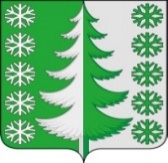 Ханты-Мансийский автономный округ - ЮграХанты-Мансийский муниципальный районмуниципальное образованиесельское поселение ВыкатнойАДМИНИСТРАЦИЯ СЕЛЬСКОГО ПОСЕЛЕНИЯПОСТАНОВЛЕНИЕот 22.12.2023                                                                                                      № 80 п. ВыкатнойОб отмене постановления администрации сельского поселения Выкатной от 09.02.2022 № 17 «Об утверждении Порядка оформления плановых (рейдовых) заданий и их содержании и Порядка оформления результатов плановых (рейдовых) осмотров»Для приведения нормативного правового акта в соответствие с действующим законодательством Российской Федерации:1. Признать утратившим силу постановление администрации сельского поселения Выкатной от 09.02.2022 № 17 «Об утверждении Порядка оформления плановых (рейдовых) заданий и их содержании и Порядка оформления результатов плановых (рейдовых) осмотров».2. Настоящее постановление вступает в силу с момента его официального опубликования (обнародования).Глава сельскогопоселения Выкатной                                                                       Н. Г. Щепёткин